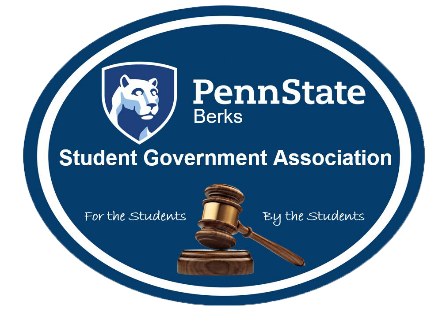 Student Government Association General MeetingMeeting Minutes January 24th, 2018Call to OrderPresident/Vice President AddressRyan: Welcome back it’s great to see you all again. One thing to make note, if you could please email Duffy on updates for senators or proxies (mdm5788@psu.edu).Alex: No updates I hope you all have a great semester.Approval of minutesTaylor (Honors Club): So movesMiguel (DECA): So secondsNo abstentions/discussions/objectionsApproval of agendaWes (Volleyball Club): So movesMatthew (Card Club): So secondsNo abstentions/discussions/objectionsOld BusinessLast SemesterRyan: Basically everything from last semester.New BusinessCard Club Remarks Aviation Club ApprovalLego League Volunteering (Saturday Feb 3rd) http://berks.psu.edu/legoleagueAnnouncement of Candidacy and Elections (Now until Feb 7th)PresidentVice President Financial ManagerUniversity Faculty Senator Ryan: First we will talk about aviation club approval.Aviation Club: Hello, we are trying to start the Aviation Club to bring a better understanding about aviation to learn from it and learn how cool it is. We are planning on working with the Reading airport, and our advisor is actually a pilot. Also we plan this semester and the rest of the club to introduce new and innovative actives relating to aviation like ride alongs (pilot takes you up in the air in a plane). We also have a few community services lined up at the airport. In addition we will also have events on campus. Lastly, we want to be about of the senate so we can have more people be involved in our events.Ryan: Questions? SAE Baja: I know a few clubs would probably be interested in working with you like Robotics and possibly us. Because we also do a few aero dynamic things.Ryan: Motion to bring them into the senate?Taylor (Honors Club): So movesMiguel (DECA): So secondsNo abstentions/discussions/objectionsRyan: Congrats, welcome to the senate. Next is Lego League volunteering. The event is February 3rd that Saturday. There is a web-page on the Berks website, which also has a form to complete for volunteering. This does count for volunteer hours for your club as well. Some clearances are needed since you will be working with children but I believe there are some things you can do without the clearances. Also this event is on campus.SAE Baja: There are multiple teams of children which come to campus to compete against one another and they are using all the buildings on campus. Do I still have to complete the volunteer form is everyone knows, and I spoke with the people running the event?Ryan: That should be ok if you are in contact with the people running it but I would double check with them. Next is the announcement of candidacy, positions that re-open for running are president, vice president, financial manager, university faculty senator. People interested must verbally declare their interest then complete a packet for the interested persons. The president and vice president both go together then the other two positions are separate tickets. All these tickets Are individual campaigns. From now to February 7th you can announce your interest but the announcement must be in the senate meeting. Any questions on this? Alex’s and I are currently the president and vice president, what that entails is going to various meetings and running this senate meeting. You also get to go to CCSG and University Park to sit on and vote on boards. Financial managers control the budgets for clubs are current financial manager is Manpreet.Manpreet: It is a big position and has a lot of impact, but it is very manageable.Ryan: Chaz is our current chair so ill allow him to talk.Chaz: At University Park you go and sit on committees and take information for what’s going on you are basically the liaison for berks.Ryan: Is that is something you want to be a part of please verbally announce it in the senate meeting next week. Also get in contact with me if you have questions?Open ForumWhat do you want to do this semester? Ryan: I felt like last semester we were just giving the senate information then SGA would take care of everything. However, the senate is very important and be an active part in what is happening in SGA. Therefore, we want to open it up to what you guys what to get done this semester. For the people leaving what do you want to see get done before you leave. Also if we each did one thing a month at the end of the month we would have 50 things done a month. We are still working on getting microwaves available to students on campus. For example, Ellie worked with Kim Berry to solve the flooding issue at the residence halls. So let’s utilize our time to get things done. Card Club: Make college life easier for those who have a hard time. I know some people are doing so much they don’t even have time for clubs or other things. I feel like we should somehow help them and make things easier.Ryan: How would you envision that happening?Card Club: Have more events on weekends or things for them to do to let some stress off.Alex: So, like a field day/?Card Club: Yes, but for clubs.PRSSA: I think we should try to do more collaborations like you mentioned last year. That way more people know about the different clubs that way we aren’t just here once a week to talk.Ryan: Do you have any ideas on how to go about that?PRSSA: Not really, but I know some clubs are already trying and getting things done. Or possibly if like clubs are trying to promote events different clubs can talk about them as well.Ryan: One example of that is the think tank coming up, we have seven clubs working together in that event. And maybe more events like that would be great.SAE Baja: I feel like we can have a club war in the beginning of the year so that the clubs can get to know each other and we can each compete against each other. And the winners can get something like a pizza party or something else. Ryan: That is a good idea and spring is coming up so we can probably get that done.Ski and snowboard: Yeah, maybe once it starts getting nice in the spring we can host like “parties” or hangouts like, have music and events and things to get people involved. It can possibly even be a fundraiser. This way we can get more people involved. Like a paint party or glow night.Entrepreneur club: I was also in the meeting the glow party was one part of the idea but there was a lot of ideas thrown around like foam party during the day and a lot of different parties.PRSSA: I know we already have bowling and movie nights but we can possible have like one night were we can all just go since it is already available and then we can bring our clubs or have the senate all go. Ryan: That is a great idea I would love to see a senate outing especially at one of these events that are already planned.Baja: I live on campus and there are so many things on campus like bingo, so we could do a club bingo.SVC: The veterans club also have a nonprofit association attached to it, one of the cool things about that is that we can get a lot of discounts out around town. Last year we got like $3,000 is discounts, however, it is much more difficult. So if clubs could make a nonprofit part of the club it really works well.Ryan: Anything else? So what I am hearing is that we need more fun things to do to have more fun and get together and have a good time. I see the senate as a dynamic role in SGA who really have the large part of importance since you are the voice of SGA and the campus. And it sounds like we want to change the fun aspect and increase more fun events. Feel free to get in contact with me on the phone or over email that way we can plan this out and get it done. A lot of time in this democratic system ideas don’t turn into events let’s make sure these events get done. I’ll make sure to take these notes I took to the SGA exec board and staff.HRS: We have a new major and we have a book that is not on reserve at the library. I was wondering why this book is not on reserve at the library?Ryan: I can talk to John Shank who runs the library or Phil from the bookstore.HRS: The professor said she tried to get the book on reserve but it wasn’t working out. Staff Reports Ryan: Any staff reports?Manpreet: Last semester the expenditures form. If you have an events that you use SGA funds make sure you fill out this form and it will be due by February 9th. Ryan: Yes this change wasn’t just from our stand point but the auditors that review Penn State will look over these forms. So please look over your expenses and make sure you get this form to SGA by February 9th at 5pm it’s very important.Chaz: Lionpath may still have some issues with degree audits. So that is working to be completed. Also the library is asking for more funding.Cam: I hear a lot of things about fun and campus collaboration I recommend everyone to check out our Instagram on CATFOOD. We are working to get this show going and work on some of those things. The show will be posted on YouTube and our Instagram page. We need 10 subscribers to get our own web address on YouTube. The account is psucatfood for Instagram and YouTube. We are also working to have a Facebook fan page and a twitter.Jenn: The next addition to the toilet paper is February so if you want anything about your club please talk to me by Friday.Steven: I’ll be going to CCSG soon and we will be talking about drive to strive. I’ll have more information after the CCSG meeting but we will need signatures. Club EventsThon: We have two events coming up late night skate at body zone from 10pm-12am on 1/26 $5 for skating or $7 to rent and skate. We are also doing a polar plunge this Sunday and all the money goes to Thon.Card club: Last semester we had some issues with maintaining an advisor this Friday will be our first meeting for the semester it will be in Gaige 120 and 12:15-1:15pm. If anyone wants to join or get involved please just come stop by. We play all card games. And sorry about the short notice. Punjabi: We are having an Indian kite making festival we are having this event on January 31st at Perkins Plaza. You can make a kite and take it home as well as learn to fly them. During common hour at the Perkins lawn.Robby: For bowling club there is a bowling night this Sunday January 28th 9pm-11pm. BSU: We are having a bingo night next Thursday 8:30pm and it is $2 per board or $3 for 2 boards. But if you pay at the door the prices are slightly higher. VIP: We have an open mic night in Perkins 3, on Friday 1/26 at 6pm.Ski and board club: Monday we have a fundraiser at outback steak house 4pm-9pm, they do deliver to campus they also have take out and Mondays is $10 steak night. Also for the website I use for fundraisers we need people to sign up for the event o get verified we need 25 and we currently have 10 so if people could sign up that’d be great. We have a bunch of events planned for this semester and if you are interested in attending please let me know and follow the ski and board page or the groupme.Campus Life ReportAngie: Welcome back, a few reminders make sure you fill out the all-purpose form if you need things for events. Also, if you could submit that 72 hours in advance that would be great. Also, community service, do not forget to do it and make sure you complete the appropriate forms if you need helps please speak to me or autumn about that. Also, art and lectures are starting up soon. Autumn: Since the day of service the next day is next Tuesday so if you do join us. Tuesday, we are doing PLA college days. So, we go to Olivet students to help them with their future and goals this way we can give the children roles models to work with. As we get into march and April I would like to do some more focused to specific majors. Also, orientation applications are coming up, orientation is also a great way to develop relationships with new student s and reach out to them from the beginning. So orientation leader applications are due February 9th. There is an information session next Tuesday. The role model events start Tuesday January 30th. Also, if your club has an event or something you want o do during orientation please speak to me and we may be able to work something out to get you all involved. Also, clubs would be involved as an orientation leader so you as a senator could talk to new students as an orientation leader.Closing Statement/AdjournmentRyan: Thank you everyone for all the reports. Some clubs are inactive due to community service or attendance. Clubs can make up for those hours this semester by completing you hours for this semester as well as last semester.Matthew (Card Club): So movesMiguel (DECA): So secondsNo abstentions/discussions/objections